Об утверждении Положения о порядке проведения конкурса по выбору специализированной организации по оказанию услуг, предоставляемых согласно гарантированному перечню услуг по погребению на территории Ординского муниципального округаВ соответствии с Федеральными законами от 06.10.2003 № 131-ФЗ «Об общих принципах организации местного самоуправления в Российской Федерации», от 12.01.1996 8-ФЗ «О погребении и похоронном деле», 
Указом Президента РФ от 29.06.1996 года № 1001 «О гарантиях прав граждан на предоставление услуг по погребению умерших», руководствуясь пунктом 26 части 1 статьи 4 Устава Ординского муниципального округа, принятого решением Думы  Ординского муниципального округа от 15.11.2019 № 28, администрация Ординского муниципального округа ПОСТАНОВЛЯЕТ:	1. Утвердить прилагаемое Положение о порядке проведения конкурса по выбору специализированной организации по оказанию услуг, предоставляемых согласно гарантированному перечню услуг по погребению на территории Ординского муниципального округа.2. Постановление вступает в силу со дня его официального обнародования и подлежит размещению на официальном сайте Ординского муниципального округа.3. Контроль  за  исполнением постановления  возложить на руководителя  аппарата администрации муниципального округа Кузнецову Н.В. Глава  муниципального  округа	                                                        А.С. Мелёхин                                                                        УТВЕРЖДЕНО                                                                         постановлением администрации                                                                         Ординского муниципального округа                                                                        от 01.04.2020 № 260ПОЛОЖЕНИЕо порядке проведения конкурса по выбору специализированной организации по оказанию услуг, предоставляемых согласно гарантированному перечню услуг по погребению на территории Ординского муниципального округа Общие положения1.1. Настоящее Положение о порядке проведения конкурса по выбору специализированной организации по оказанию услуг, предоставляемых согласно гарантированному перечню услуг по погребению на территории Ординского муниципального округа (далее – Положение) разработано в соответствии с Федеральным законом от 12.01.1996 года № 8-ФЗ «О погребении и похоронном деле», Федеральным законом от 06.10.2003 года № 131-ФЗ «Об общих принципах организации местного самоуправления в Российской Федерации», Указом Президента Российской Федерации от 29.06.1996 года № 1001 «О гарантиях прав граждан на предоставления услуг по погребению умерших» и Положением о специализированной службе (организации) по вопросам похоронного дела на территории Ординского муниципального округа, утвержденного постановлением администрации Ординского муниципального округа. Определяет порядок проведения конкурса на выбор специализированной организации по оказанию услуг, предоставляемых согласно гарантированному перечню услуг по погребению на территории Ординского муниципального округа (далее – Конкурс). Настоящее Положение регулирует отношения, возникающие при оказании услуг по погребению согласно гарантированному перечню услуг и перечню услуг, оказываемых при погребении умерших (погибших), не имеющих супруга, близких родственников, иных родственников либо законного представителя умершего или при невозможности осуществить ими погребение (далее - услуг по погребению).1.2. Целью проведения конкурса является выбор специализированной организации по оказанию услуг, предоставляемых согласно гарантированному перечню услуг по погребению на территории Ординского муниципального округа в соответствии со статьями 9, 12 Федерального закона от 12.01.1996 года № 8-ФЗ «О погребении и похоронном деле» и присвоению выбранной организации статуса специализированной службы (организации) по погребению на территории Ординского муниципального округа. Описание оказываемых услуг специализированной службой (организацией) по вопросам похоронного дела содержится в Техническом задании (Приложение 1 к настоящему Положению) и Положении о специализированной службе (организации) по вопросам похоронного дела на территории Ординского муниципального округа.1.3. Конкурс проводится в случаях:1) истечения срока муниципального контракта на оказание гарантированных перечнем услуг по погребению на территории Ординского муниципального округа; 2) досрочного прекращения муниципального контракта на оказание гарантированных перечнем услуг по погребению на территории Ординского муниципального округа;3) признания конкурса не состоявшимся.1.4. Заказчиком (организатором) Конкурса является администрация Ординского муниципального округа, к полномочиям которой относится:1) принятие решения о проведении Конкурса;2) разработка, утверждение и размещение на официальном сайте Ординского муниципального округа конкурсной документации;3) опубликование извещения о проведении Конкурса и конкурсной документации в соответствии с Уставом Ординского муниципального округа;4) издание распоряжения администрации Ординского муниципального округа о присвоении статуса специализированной службы (организации) по вопросам похоронного дела на территории Ординского муниципального округа.1.5. По итогам Конкурса заключается муниципальный контракт на оказание гарантированных перечнем услуг по погребению на территории Ординского муниципального округа.Конкурсная комиссия2.1. Для проведения Конкурса и определения его победителя формируется Конкурсная комиссия по проведению открытого конкурса по отбору специализированной службы (организации) по вопросам похоронного дела на территории Ординского муниципального округа в количестве не менее пяти человек.2.2. Персональный состав комиссии формируется и утверждается распоряжением администрации Ординского муниципального округа.  2.3. Конкурсная комиссия:- принимает, рассматривает и оценивает представленные заявителями на участие в Конкурсе конкурсные Заявки с приложенными к ним документами;- принимает решение по итогам Конкурса и объявляет его результаты.2.4.  Работу конкурсной комиссии осуществляет председатель комиссии. Во время отсутствия председателя комиссии его обязанности исполняет заместитель председателя.2.5. Секретарь комиссии осуществляет делопроизводство комиссии, обеспечивает документационное сопровождение работы комиссии (регистрацию и прием документов, формирование дел, ведение протоколов заседаний комиссии, подготовку рабочих материалов комиссии, подготовку и направление писем).2.6.   Члены Комиссии обладают равными правами при обсуждении рассматриваемых на заседаниях вопросов, участвуют в работе Комиссии непосредственно без права замены.2.7. Деятельность комиссии осуществляется коллегиально. Формой деятельности комиссии являются заседания. Заседание комиссии считается правомочным, если на нем присутствует более половины от установленной численности комиссии.Решение Конкурсной комиссии принимается большинством голосов от общего числа ее членов, принявших участие в заседании, по результатам открытого голосования членов Комиссии. При равенстве голосов, право решающего голоса имеет председатель Конкурсной комиссии.2.8. Материально-техническое обеспечение деятельности комиссии осуществляется администрацией Ординского муниципального округа.2.9. Решения комиссии оформляются в форме протокола заседания комиссии, который подписывается всеми присутствующими на заседании членами комиссии.В протоколе заседания комиссии указываются: - дата, время и место проведения заседания комиссии;- утвержденная повестка дня заседания комиссии;- имена и должности членов комиссии и иных приглашенных лиц, участвовавших в заседании комиссии.2.10. Председатель и члены комиссии могут иметь особое мнение, которое оформляется письменно и прикладывается к протоколу.Организация конкурса3.1. Объявление о проведении Конкурса публикуется в соответствии с Уставом Ординского муниципального округа не позднее чем за 30 дней до дня вскрытия конвертов с заявками на участие в Конкурсе.3.2. Объявление о проведении Конкурса должно содержать следующую информацию:1) наименование, место нахождения, почтовый адрес и адрес электронной почты, номер контактного телефона Заказчика Конкурса;2) предмет Конкурса;3) срок, место и порядок предоставления конкурсной документации, официальный сайт, на котором размещена конкурсная документация;4) порядок, сроки и место приема заявок на участие в Конкурсе;5) сроки проведения Конкурса:- место, время и дата вскрытия конвертов с заявками на участие в Конкурсе;- место, время и дата оценки и сопоставления заявок на участие в Конкурсе;- срок и порядок объявления результатов Конкурса.3.3. Со дня опубликования объявления о конкурсе Заказчик Конкурса на основании заявления любого заинтересованного лица, поданного в письменной форме, в течение двух рабочих дней предоставляет такому лицу конкурсную документацию.Заявка на участие в конкурсе4.1. Для участия в Конкурсе претендент подает заявку на имя председателя конкурсной комиссии в соответствии с Приложением 2 к настоящему Положению, а также перечень документов, установленных в конкурсной документации. Заявка с документами должна быть подана не позднее даты и времени дня окончания приема документов на участие в Конкурсе, указанного в объявлении о проведении Конкурса.4.2. Для участия в Конкурсе заявители представляют следующие документы:1) заявка на участие в Конкурсе в соответствии с Приложением 2 к настоящему Положению; 2) конкурсное предложение в соответствии с Приложением 3 к настоящему Положению;3) анкета участника Конкурса в соответствии с Приложением 4 к настоящему Положению; 4) выписка из Единого государственного реестра юридических лиц, выписка из Единого государственного реестра индивидуальных предпринимателей, выданных не позднее чем за шесть месяцев до даты подачи заявления о проведении открытого конкурса; 5) документ, подтверждающий полномочия лица на осуществление действий от имени участника открытого конкурса – юридического лица (копия решения о назначении или об избрании либо копия приказа о назначении  физического лица на должность, в соответствии с которым такое физическое лицо обладает правом действовать от имени участника открытого конкурса без доверенности. В случае, если от имени участника открытого конкурса действует иное лицо, заявка на участие в открытом конкурсе должна содержать также доверенность на осуществление действий от имени участника открытого конкурса, заверенную печатью участника открытого конкурса (при наличии печати) и подписанную руководителем (для юридического лица) или уполномоченным руководителем лицом, либо нотариально заверенную копию указанной доверенности. В случае, если указанная доверенность подписана лицом, уполномоченным руководителем, заявка на участие в открытом конкурсе должна содержать также документ, подтверждающий полномочия такого лица;6) копии учредительных документов заявителя (для юридических лиц); 7) справка налогового органа об отсутствии у заявителя задолженности по начисленным налогам, сборам и иным обязательным платежам в бюджеты любого уровня или государственные внебюджетные фонды за прошедший календарный год и по состоянию на последнюю отчетную дату;4.3. Заявку на участие в Конкурсе в письменной форме и документы претендент подает в запечатанном конверте. Претендент вправе не указывать на таком конверте свое фирменное наименование, почтовый адрес (для юридического лица) или фамилию, имя, отчество, сведения о месте жительства (для индивидуального предпринимателя).4.4. Претендент вправе подать только одну заявку на участие в Конкурсе. 4.5. Заявка, подготовленная претендентом, а также вся корреспонденция и документация, связанные с участием в Конкурсе, должны быть написаны на русском языке. Все листы поданной в письменном виде заявки на участие в открытом конкурсе должны быть прошиты и пронумерованы. Заявка на участие в Конкурсе должна содержать опись входящих в их состав документов в соответствии с Приложением 5 к настоящему Положению, быть скреплена печатью участника конкурса при наличии печати (для юридического лица) и подписана участником конкурса или лицом, уполномоченными участником конкурса. В случае отсутствия печати об этом делается отметка. Подчистки и исправления не допускаются.Соблюдение заявителем указанных требований означает, что все документы и сведения, входящие в состав заявки на участие в Конкурсе, поданы от имени заявителя, а также подтверждает подлинность и достоверность представленных в составе заявки на участие в Конкурсе документов и сведений.4.6. Претендент несет все расходы, связанные с подготовкой документации на участие в Конкурсе, а организатор Конкурса не отвечает и не имеет обязательств по этим расходам независимо от результатов конкурсного отбора.4.7. Каждый заявитель может подать только одну заявку на участие в Конкурсе. В случае если заявитель подает более одной заявки, все конкурсные заявки с его участием отклоняются, независимо от характера проведения и результатов Конкурса.4.8. Заявка на участие в Конкурсе и прилагаемые к ней документы должны быть вложены в конверт, который в запечатанном виде подается секретарю Конкурсной комиссии непосредственно заявителем или его представителем, уполномоченным на совершение данного действия, в срок, указанный в извещении. На конверте указывается наименование открытого конкурса, на участие в котором подается данная заявка.4.9. При вручении конверта с Заявкой секретарь Конкурсной комиссии:- ставит на конверте дату и время его получения;- регистрирует полученный конверт с Заявкой в журнале регистрации заявок с указанием даты, времени его получения и регистрационного номера заявления.По требованию заявителя (участника Конкурса), подавшего конверт с заявками на участие в Конкурсе, заказчик Конкурса выдает расписку в получении конверта с заявками на участие в Конкурсе с указанием даты, времени его получения.4.10. Претендент несет ответственность за достоверность сведений, представленных в документах на участие в Конкурсе.Требования к участникам конкурса5.1. К участникам Конкурса устанавливаются следующие требования:1) соответствие заявителей требованиям, установленным в соответствии с законодательством Российской Федерации к лицам, осуществляющим оказание услуг по предмету Конкурса;2) не находящиеся в состоянии ликвидации и не имеющие решения Арбитражного суда о признании организации банкротом и об открытии конкурсного производства;3) отсутствие решения о приостановлении деятельности заявителя в порядке, предусмотренном Кодексом Российской Федерации об административных правонарушениях, на день подачи заявки на участие в Конкурсе;4) отсутствие у заявителя задолженности по начисленным налогам, сборам и иным обязательным платежам в бюджеты любого уровня или государственные внебюджетные фонды за прошедший календарный год и по состоянию на последнюю отчетную дату.5.2. Указанные требования предъявляются ко всем заявителям на участие в Конкурсе.Срок подачи заявок на участие в конкурсе6.1. Порядок, срок и место приема заявок на участие в Конкурсе указываются в объявлении о проведении Конкурса.6.2. Все конкурсные заявки, полученные после окончания срока подачи заявок на участие в Конкурсе, признаются не поступившими в срок. Эти заявки не вскрываются и в тот же день возвращаются претендентам.Изменение или отзыв документов на участие в конкурсе7.1. Заявитель может изменить или отозвать свою конкурсную заявку после ее подачи до истечения установленного срока представления конкурсных заявок. Такое изменение или уведомление об отзыве действительно, если оно поступило заказчику Конкурса до истечения окончательного срока подачи заявок на участие в Конкурсе и оформлено в соответствии с требованиями, предъявляемыми к заявкам на участие в Конкурсе. Изменение заявки составляется в письменном виде.7.2. Изменения в документы на участие в Конкурсе вносятся путем оформления в установленном порядке новой версии документов, в которые вносятся изменения и подаются в закрытом конверте, на котором указывается наименование Конкурса с отметкой «Изменения в Документы на участие в Конкурсе» и указанием присвоенного порядкового номера.7.3. Уведомление о внесении изменений в документы на участие в Конкурсе оформляется претендентом в соответствии с приложением 6 к настоящему Положению.7.4. Уведомление об отзыве документов на участие в Конкурсе подается в закрытом конверте, на котором указывается наименование Конкурса с отметкой «Отзыв документов на участие в Конкурсе» и указанием присвоенного порядкового номера.7.5. Уведомление об отзыве документов на участие в Конкурсе должно быть подписано лицом, имеющим полномочия на осуществление действий от имени претендента, отзывающего документы на участие в Конкурсе, и оформлено в соответствии с приложением 7 к настоящему Положению. Такой конверт с документами на участие в Конкурсе вскрывается, при этом информация о наличии сведений, содержащихся в документах на участие в Конкурсе, не объявляются и конверт с отозванными документами   возвращаются претенденту.Вскрытие конвертов с заявками8.1. Конверты с Заявками вскрываются председателем Конкурсной комиссии в день проведения Конкурса, во время и в месте, указанном в объявлении о проведении Конкурса.8.2. Любой претендент имеет право присутствовать при вскрытии конвертов с документами на участие в Конкурсе. Представители участников должны зарегистрироваться, представив доверенность и паспорт, подтвердив тем самым свое присутствие.8.3. В день вскрытия конвертов с заявками Конкурсная комиссия обязана объявить присутствующим участникам о возможности отозвать поданные заявки. Указанное объявление должно быть сделано до вскрытия первого конверта с заявкой.8.4. При вскрытии конвертов с Конкурсными заявками объявляются следующие сведения:1) наименование (для юридического лица), фамилия, имя, отчество (для индивидуального предпринимателя) и почтовый адрес каждого участника;2) наличие сведений и документов, предусмотренных Конкурсной документацией;3) условия исполнения обязанностей специализированной организации, указанные в заявках и являющиеся критериями оценки заявок на участие в Конкурсе.8.5. В случае установления факта подачи одним участником Конкурса двух и более заявок на участие в конкурсе при условии, что поданные ранее заявки таким участником не отозваны, все заявки на участие в конкурсе такого участника Конкурса не рассматриваются и возвращаются такому участнику.8.6. Протокол вскрытия конвертов ведется Конкурсной комиссией и подписывается всеми присутствующими членами Конкурсной комиссии в день вскрытия конвертов с заявками на участие в Конкурсе. Протокол должен содержать сведения о заявителях, подавших заявки, количество листов, сведения об отзыве, изменении заявок. Указанный протокол размещается на официальном сайте Ординского муниципального округа в течение двух рабочих дней с момента вскрытия конвертов.Порядок рассмотрения заявок на участие в конкурсе9.1. Конкурсная комиссия в течение десяти рабочих дней после вскрытия конвертов рассматривает заявки на участие в Конкурсе на соответствие требованиям, установленным пунктом 5.1 настоящего Положения.9.2. Комиссия отклоняет заявку на участие в Конкурсе, если:1) заявитель на участие в Конкурсе не соответствует требованиям, установленным настоящим Положением;2) заявителем на участие в Конкурсе не предоставлены документы, определенные пунктом 4.2 настоящего Положения, или оформлены в нарушение требований настоящего Положения;3) установлен:- факт предоставления недостоверных сведений, содержащиеся в документах, представленных заявителем в соответствии с условиями настоящей конкурсной документации; - факт проведения ликвидации заявителя - юридического лица или принятия арбитражным судом решения о признании заявителя - юридического лица, индивидуального предпринимателя банкротом и об открытии конкурсного производства; - факт приостановления деятельности такого претендента в порядке, предусмотренном  Кодексом Российской Федерации об административных правонарушениях; - факт наличия задолженности по начисленным налогам, сборам и иным обязательным платежам в бюджеты любого уровня или государственные внебюджетные фонды за прошедший календарный год и по состоянию на последнюю отчетную дату.9.3. На основании результатов рассмотрения заявок на участие в Конкурсе Конкурсной комиссией принимается решение о допуске заявителя к участию в Конкурсе и о признании его участником Конкурса или об отказе в допуске к участию в Конкурсе, а также оформляется протокол рассмотрения заявок на участие в Конкурсе, который подписывается всеми присутствующими на заседании членами Конкурсной комиссии в день окончания рассмотрения заявок на участие в Конкурсе.9.4. Протокол должен содержать сведения о заявителях, подавших заявки на участие в Конкурсе, решение о допуске заявителя к участию в Конкурсе и о признании его участником Конкурса или об отказе в допуске к участию в Конкурсе с обоснованием такого решения. 9.5. В случае если на основании результатов рассмотрения заявок на участие в Конкурсе принято решение об отказе в допуске к участию в Конкурсе всех заявителей, подавших заявки на участие в Конкурсе, или о допуске к участию в Конкурсе и признании участником Конкурса только одного заявителя, подавшего заявку на участие в Конкурсе, Конкурс признается несостоявшимся. 9.6. В случае если Конкурс признан несостоявшимся и только один заявитель, подавший заявку на участие в Конкурсе, признан участником Конкурса, Заказчик Конкурса в течение десяти дней со дня подписания протокола рассмотрения заявок на участие в Конкурсе, присваивает указанному участнику Конкурса статус специализированной организации по вопросам похоронного дела на территории Ординского муниципального округа. Такой участник не вправе отказаться от заключения Контракта.9.7. В случае если Конкурс признан несостоявшимся и статус специализированной организации по вопросам похоронного дела на территории Ординского муниципального округа не присвоен, Заказчик Конкурса вправе объявить о проведении повторного Конкурса. Оценка и сопоставление заявок на участие в конкурсе. Присвоение статуса специализированной организации, заключение контракта10.1. Конкурсная комиссия осуществляет оценку и сопоставление заявок на участие в Конкурсе в соответствии с критериями оценки заявок (Приложение 8 к настоящему Положению) в целях выявления лучших условий, предложенных в заявках участников.10.2. По каждому критерию оценки каждым членом Конкурсной комиссии выставляется количество баллов в пределах, предусмотренных по данному критерию, исходя из представленных участниками Конкурса сведений. Итоговое количество баллов определяется суммированием.10.3. Победителем признается участник Конкурса, который предложил лучшие условия исполнения обязанностей специализированной службы и набрал наибольшее количество баллов.10.4. В случае получения участниками Конкурса одинакового количества баллов победителем признается участник ранее других представивший заявку.10.5. Представители участников Конкурса не вправе присутствовать при оценке и сопоставлении заявок.10.6. Конкурсная комиссия ведет протокол оценки и сопоставления заявок на участие в Конкурсе, который подписывается всеми присутствующими членами комиссии не позднее дня, следующего за днем окончания проведения оценки и сопоставления заявок. Протокол составляется в двух экземплярах, один из которых хранится у Заказчика. Указанный протокол размещается на официальном сайте Ординского муниципального округа в течение двух рабочих дней с момента подписания.10.7. Победителем признается Участник Конкурса, соответствующий всем требованиям и условиям конкурсной документации и набравший наибольшее количество баллов.       10.8. О результатах конкурса комиссия информирует участников Конкурса в письменной форме в течение 3 рабочих дней со дня принятия решения о результатах конкурса путем направления заказного письма с уведомлением о вручении или иным доступным способом.10.9. Участник, ставший победителем Конкурса, постановлением администрации Ординского муниципального округа наделяется статусом специализированной службы по вопросам похоронного дела на территории Ординского муниципального округа. Постановление оформляется в течение пяти рабочих дней со дня подписания протокола оценки и сопоставления заявок на участие в Конкурсе.10.10. Заказчик передает победителю Конкурса один экземпляр постановления администрации Ординского муниципального округа о присвоении победителю Конкурса статуса специализированной службы по вопросам похоронного дела на территории Ординского муниципального округа.10.11.В течение десяти дней, со дня принятия конкурсной Комиссией решения о выборе специализированной организации, победитель конкурса обязан подписать Контракт и представить все экземпляры контракта заказчику. В случае отказа или уклонения победителя Конкурса от подписания Контракта на оказание услуг по погребению в течение десяти дней со дня вручения ему Контракта, Заказчик вправе обратиться в суд с иском о возмещении убытков, причиненных уклонением от заключения Контракта, либо заключить Контракт с участником Конкурса, следующим по количеству набранных баллов за победителем.Приложение 1к Положению о порядке проведения конкурса по выбору специализированной организации по оказанию услуг, предоставляемых согласно гарантированному перечню услуг по погребению на территории Ординского муниципального округа ТЕХНИЧЕСКОЕ ЗАДАНИЕПриложение 2к Положению о порядке проведения конкурса по выбору специализированной организации по оказанию услуг, предоставляемых согласно гарантированному перечню услуг по погребению на территории Ординского муниципального округа     Председателю конкурсной Комиссии по выбору специализированной организации по оказанию услуг, предоставляемых согласно гарантированному перечню услуг по погребению на территории Ординского муниципального округа                                                           от ________________________________________________________________________________ЗАЯВКАна участие в открытом конкурсе по выбору специализированной организации по оказанию услуг, предоставляемых согласно гарантированному перечню услуг по погребению на территории Ординского муниципального округа
    1. Изучив конкурсную документацию и объявление  о проведении открытого конкурса по выбору специализированной организации по оказанию услуг по вопросам похоронного дела на территории Ординского муниципального округа, а также применимое к данному
Конкурсу законодательство и нормативно-правовые акты______________________________________________________________________________________________________________
            (полное и сокращенное наименование организации-заявителя и ее организационно-правовая форма)в лице__________________________________________________________________________
                        (наименование должности руководителя заявителя - юридического лица, его Ф.И.О. полностью)сообщает  о  согласии  участвовать  в  Конкурсе  на условиях, установленных
конкурсной документацией, и направляет настоящую заявку.          2.______________________________________________________________________________
             (наименование заявителя)сообщает   о   своем  согласии  оказывать  услуги  по  погребению  согласно
гарантированному  перечню услуг и перечню услуг, оказываемых при погребении
умерших   (погибших),  не  имеющих  супруга,  близких  родственников,  иных
родственников  либо  законного представителя умершего или при невозможности
осуществить  ими  погребение.  Если  предложения,  изложенные  нами,  будут
приняты,________________________________________________________________________
                                                                           (наименование заявителя)берет  на  себя  обязательство  по  оказанию  услуг  в  полном  объеме  и в
соответствии с требованиями конкурсной документации.
    3. Сообщаем, что ______________________________________________________________                                                                                       (наименование заявителя)не находится в стадии проведения ликвидации юридического лица и в отношении
него  отсутствует  решение  арбитражного  суда  о  признании  банкротом или
открытии  конкурсного  производства,  наша деятельность не приостановлена в
порядке,  предусмотренном Кодексом Российской Федерации об административных
правонарушениях, на день рассмотрения заявки на участие в Конкурсе.
    4. Сообщаем, что у ____________________________________________________
                                                                      (наименование заявителя)отсутствует   задолженность   по   начисленным   налогам,   сборам  и  иным
обязательным   платежам   в   бюджеты  любого  уровня  или  государственные
внебюджетные фонды за прошедший календарный год и по состоянию на последнюю
отчетную дату.       5. Настоящим  гарантируем  достоверность  представленной  нами в заявке
информации  и  подтверждаем  право  комиссии,  не противоречащее требованию
формирования  равных  для  всех  участников конкурса условий, запрашивать у
нас,  в  уполномоченных  органах  власти  и  у  упомянутых  в  нашей заявке
юридических  и  физических лиц информацию, уточняющую представленные нами в
ней сведения.        6. Настоящая  заявка  действительна  в  течение всего  срока проведения
процедуры Конкурса и до его завершения.       7. Сообщаем,   что  для  оперативного  уведомления   нас   по  вопросам
организационного  характера  и взаимодействия с уполномоченным органом нами
уполномочен____________________________________________________________________
                                                       (контактная информация уполномоченного лица)         Все   сведения   о   проведении  Конкурса  просим  сообщать  указанному
уполномоченному лицу.         8. Юридический и фактический адреса и место регистрации, телефон, факс, электронная почта:_______________________________________________________________________________________________________________________________________________
банковские реквизиты:____________________________________________________________________________________________________________________________________________Корреспонденцию в наш адрес просим направлять по адресу ___________________________________________________________________________________________________    10. К настоящей заявке прилагаются документы согласно описи на ____ стр._____________________________________________________________________________________  М.П.                                               (должность, Ф.И.О, подпись руководителя)Приложение 3к Положению о порядке проведения конкурса по выбору специализированнойорганизации по оказанию услуг, предоставляемых согласно гарантированному перечню услуг по погребению на территории Ординского муниципального округа Председателю конкурсной Комиссии по выбору специализированной организации по оказанию услуг, предоставляемых согласно гарантированному перечню услуг по погребению на территории Ординского муниципального округаКОНКУРСНОЕ ПРЕДЛОЖЕНИЕ_______________________________________________________________________________________(наименование заявителя)Для проведения Конкурсной комиссией оценки и сопоставления заявок на
участие в Конкурсе сообщаем следующую информацию:* Краткая характеристика по каждому пункту таблицы с приложением подтверждающих документов._____________________________________________________________________________________(должность, Ф.И.О, подпись руководителя)М.П. Приложение 4к Положению о порядке проведения конкурса по выбору специализированной организации по оказанию услуг, предоставляемых согласно гарантированному перечню услуг по погребению на территории Ординского муниципального округаАНКЕТАпретендента (участника, подавшего заявку на участие в конкурсе)_____________________________________________________________________________________ М.П.                                           (должность, Ф.И.О, подпись руководителя)Приложение 5к Положению о порядке проведения конкурса по выбору специализированной организации по оказанию услуг, предоставляемых согласно гарантированному перечню услуг по погребению на территории Ординского муниципального округаПредседателю конкурсной Комиссии по выбору специализированной организации по оказанию услуг, предоставляемых согласно гарантированному перечню услуг по погребению на территории Ординского муниципального округа
ОПИСЬ ДОКУМЕНТОВ, ПРЕДОСТАВЛЯЕМЫХ ДЛЯ УЧАСТИЯ В КОНКУРСЕ ПО ОТБОРУ СПЕЦИАЛИЗИРОВАННОЙ СЛУЖБЫ (ОРГАНИЗАЦИИ) ПО ВОПРОСАМ ПОХОРОННОГО ДЕЛА НА ТЕРРИТОРИИ ОРДИНСКОГО МУНИЦИПАЛЬНОГО ОКРУГАНастоящим_________________________________________________________________________
                    (наименование или Ф.И.О. заявителя)
подтверждает,  что для участия в открытом конкурсе по выбору организации по
погребению   согласно  гарантированному  перечню  услуг  и  перечню  услуг,
оказываемых  при погребении умерших (погибших), не имеющих супруга, близких
родственников, иных родственников либо законного представителя умершего или
при   невозможности  осуществить  ими  погребение,  направляются  следующие
документы:
Указанная форма заполняется заявителем самостоятельно согласно представляемым документам, входящим в состав заявки.
_____________________________________________________________________________________    М.П.                                            (должность, Ф.И.О, подпись руководителя)Приложение 6к Положению о порядке проведения конкурса по выбору специализированной организации по оказанию услуг, предоставляемых согласно гарантированному перечню услуг по погребению на территории Ординского муниципального округаПредседателю конкурсной Комиссии по выбору специализированной организации по оказанию услуг, предоставляемых согласно гарантированному перечню услуг по погребению на территории Ординского муниципального округа                                                           от ________________________________________________________________________________№_____________                                                                                                       «___»_____________20__г.                                                                       УВЕДОМЛЕНИЕО внесении изменений в документы на участие в открытом конкурсе      Настоящим уведомляем Вас, что претендент вносит изменения в свои Документы, регистрационный №_______,  на участие в конкурсе по выбору специализированной организации по оказанию услуг на территории Ординского муниципального округа, предоставляемых согласно гарантированному перечню услуг по погребению, в соответствии со ст.ст. 9,12  Федерального закона от 12 января 1996 года  № 8-ФЗ «О погребении и похоронном деле».______________________   _______________________  _____________________________    (должность)                              (подпись)                                         (расшифровка подписи)М.П.Приложение 7к Положению о порядке проведения конкурса по выбору специализированной организации по оказанию услуг, предоставляемых согласно гарантированному перечню услуг по погребению на территории Ординского муниципального округаПредседателю конкурсной Комиссии по выбору специализированной организации по оказанию услуг, предоставляемых согласно гарантированному перечню услуг по погребению на территории Ординского муниципального округа                                                           от ________________________________________________________________________________№_____________                                                                             «___»_____________20__г.                                                                       УВЕДОМЛЕНИЕоб отзыве документов на участие в конкурсе, поданных в запечатанном конверте            Уведомляем Вас, что претендент отзывает свои документы, регистрационный №_______,  на участие в конкурсе по выбору специализированной организации по оказанию услуг, предоставляемых согласно гарантированному перечню услуг по погребению на территории Ординского муниципального округа, в соответствии со ст.ст. 9,12  Федерального закона от 12 января 1996 года № 8-ФЗ «О погребении и похоронном деле». (Поданный конверт получен, конверт не вскрыт).______________________   _______________________  ______________________________    (должность)                              (подпись)                                         (расшифровка подписи)М.П.Приложение 8к Положению о порядке проведения конкурса по выбору специализированной организации по оказанию услуг, предоставляемых согласно гарантированному перечню услуг по погребению на территории Ординского муниципального округаКРИТЕРИИ ОЦЕНКИ ЗАЯВОКПриложение 9к Положению о порядке проведения конкурса по выбору специализированной организации по оказанию услуг, предоставляемых согласно гарантированному перечню услуг по погребению на территории Ординского муниципального округаПРОЕКТ МУНИЦИПАЛЬНОГО КОНТРАКТА №___на оказание гарантированных перечнем услуг по погребениюна территории Ординского муниципального округас. Орда                                                                                                                                    «___»_____________20__ года       Администрация Ординского муниципального округа, именуемая в дальнейшем «Заказчик», в лице Главы Ординского муниципального округа фио, действующего на основании Устава, с одной стороны,  и _________________________________________, именуемое в дальнейшем «Исполнитель», в лице __________________________ , действующего на основании ___________с другой стороны, заключили муниципальный Контракт (далее - Контракт) о нижеследующем:1. Предмет Контракта       1.1. Настоящий Контракт заключается на основании протокола оценки, сопоставления заявок на участие в Конкурсе по отбору специализированной службы по вопросам похоронного дела на территории Ординского муниципального округа от «__» ___________20____ года  №___.      1.2. Исполнитель принимает на себя полномочия специализированной службы (организации) по вопросам похоронного дела на территории  Ординского муниципального округа и обязуется осуществлять услуги по погребению согласно гарантированному перечню услуг и перечню услуг, оказываемых при погребении умерших (погибших), не имеющих супруга, близких родственников, иных родственников либо законного представителя умершего или при невозможности осуществить ими погребение на территории Ординского муниципального округа в соответствии:        - со ст. 9 Федерального закона РФ от 12 января 1996 года  № 8-ФЗ «О погребении и похоронном деле»;       - с правилами бытового обслуживания населения в Российской Федерации, утвержденными Постановлением Правительства Российской Федерации от 15 августа 1997 года № 1025;      -  СанПиН 2.1.2882-11;       - с Положением о специализированной службе (организации) по вопросам похоронного дела на территории Ординского муниципального округа.2.  Оказание услуг          2.1. Оказание услуг по настоящему Контракту производится силами, средствами и транспортом Исполнителя. При необходимости Исполнитель вправе на основании гражданско-правовых договоров привлекать для исполнения настоящего Контракта третьих лиц, обладающих специализированным транспортом и средствами. Исполнитель несет ответственность за действия привлеченных третьих лиц.         2.2. При оказании услуг стороны обязуются принимать во внимание рекомендации, предлагаемые друг другу по предмету настоящего Контракта; немедленно информировать друг друга о затруднениях, препятствующих выполнению работ в установленный срок.         2.3. Срок предоставления услуг: с даты заключения Контракта по __.___.20____года.3. Стоимость услуг и порядок оплаты         3.1. Стоимость услуг, указанных в п. 1.2 настоящего договора, определяется Администрацией  Ординского муниципального округа по согласованию с отделением Пенсионного фонда РФ по Пермскому краю, Пермским региональным отделением Фонда социального страхования Российской Федерации и Региональной службой по тарифам Пермского края и возмещается специализированной службе (организации) по вопросам похоронного дела в порядке, установленном ст. 9, ст. 12 Федерального закона от 12 января 1996 года № 8-ФЗ «О погребении и похоронном деле».4. Права и обязанности Сторон        4.1.  Исполнитель обязан:            4.1.1. Обеспечивать своевременное и качественное оказание услуг по настоящему Контракту.           4.1.2. В полном объеме предоставлять гарантированный перечень услуг, указанных в конкурсной документации.          4.1.3. В течение 4 (четырех) суток с момента получения уведомления из отделов ЗАГС о полном оформлении документов производить захоронения усопших граждан.          4.1.4. Предупредить Заказчика о независящих от Исполнителя обстоятельствах, которые могут создать невозможность их завершения в установленный срок.          4.1.5. Нести ответственность за выполнение при производстве работ правил охраны труда, техники безопасности и противопожарной безопасности.          4.1.6. С момента оказания услуг и до их завершения вести надлежащим образом оформленную документацию по учету оказанных услуг.         4.1.7. До начала работ осуществлять проверку сертификатов и соответствия им качества приобретаемых материалов.        4.1.8. Соблюдать порядок захоронений.        4.1.9. В течение 10 дней с момента заключения настоящего Контракта довести до населения  Ординского муниципального округа через информацию о предоставлении данного вида услуг с указанием часов приема, адресов и контактных телефонов Исполнителя.       4.1.10. Исполнять указания Заказчика, связанные с предметом настоящего Контракта, а также в срок, установленный предписанием Заказчика, своими силами и за свой счет устранять обнаруженные недостатки или иные отступления от условий настоящего Контракта.       4.1.11. Участвовать во всех проверках и инспекциях, проводимых Заказчиком по исполнению условий настоящего Контракта.       4.1.12. Обеспечить Заказчику возможность контроля и надзора за ходом выполнения работ, качеством используемых материалов, в том числе беспрепятственно допускать его представителей к любому элементу объекта (в рамках настоящего Контракта), предъявлять по требованию Заказчика исполнительную документацию.       4.1.13. По требованию Заказчика предоставлять сертификаты соответствия на материалы и изделия, используемые для оказания услуг по настоящему Контракта.       4.1.14. Выполнять иные обязанности, предусмотренные законодательством Российской Федерации и настоящим Контрактом.   4.2. Исполнитель вправе:       4.2.1. Исполнитель имеет право на возмещение расходов, связанных с предоставлением услуг по гарантированному перечню.       Для возмещения расходов, связанных с предоставлением услуг по гарантированному перечню, Исполнителю, необходимо будет установить договорные отношения с:       - Пенсионным фондом – на погребение пенсионеров, не работавших на день смерти; на погребение умерших не работавших пенсионеров, досрочно оформивших пенсию по предложению органов службы занятости (в случае, если смерть пенсионера наступила в период получения досрочной пенсии до достижения им возраста, дающего право на получение соответствующей пенсии);        - территориальным Управлением Министерства социального развития Пермского края по Ординскому району - на погребение умерших работавших граждан и умерших несовершеннолетних членов семей работающих граждан; умерших, которые не работали и не являлись пенсионерами; на погребение родившихся мертвыми детей по истечении 154 дней беременности; на погребение умерших, личность которых не установлена, и умерших, которые не имеют родственников.        4.2.2. Исполнитель вправе заключать договоры с физическими и юридическими лицами на проведение отдельных работ по погребению, а также по устройству и содержанию могил, надмогильных сооружений и на изготовление предметов похоронного ритуала.       4.2.3 Исполнитель гарантирует, что на момент заключения настоящего Контракта в отношении него не проводится процедура ликвидации, отсутствует решение арбитражного суда о признании его банкротом и об открытии конкурсного производства, деятельность не приостановлена в порядке, предусмотренном Кодексом Российской Федерации об административных правонарушениях, а также, что размер задолженности по начисленным налогам, сборам и иным обязательным платежам в бюджеты любого уровня или государственные внебюджетные фонды за прошедший календарный год не превышает 25% балансовой стоимости активов по данным бухгалтерской отчетности за последний завершенный отчетный период.          4.2.4. Не обременен обязательствами имущественного характера, способными помешать исполнению обязательств по настоящему Контракту.       4.3. Заказчик обязан:         4.3.1. Осуществлять контроль за исполнением Исполнителем условий настоящего Контракта;          4.3.2. При обнаружении в ходе оказания услуг отступлений от условий настоящего Контракта, которые могут ухудшить качество выполненных работ или иных недостатков, немедленно заявить об этом Исполнителю в письменной форме, назначить срок их устранения.        4.4.Заказчик вправе:         4.4.1. Заказчик или уполномоченные им лица имеют право производить любые измерения, отборы образцов для контроля за качеством работ, выполненных по Контракту, материалов, а также осуществлять выборочно или в полном объеме контроль за ходом выполнения работ;         4.4.2. Представитель Заказчика имеет право отдавать распоряжения о запрещении применения технологий, материалов, не обеспечивающих требуемый уровень качества предоставляемых услуг;      4.4.3. Заказчик вправе потребовать от Исполнителя предоставления сертификатов соответствия на материалы и изделия, используемые для оказания услуг по настоящему Контракту. 5.  Ответственность Сторон       5.1.За невыполнение или ненадлежащее выполнение обязательств по настоящему Контракту виновная сторона несет ответственность в соответствии с действующим законодательством Российской Федерации.       5.2. Для целей настоящего Контракту работы и услуги считаются выполненными или оказанными с ненадлежащим качеством если:         - объем работ и набор предметов похоронного ритуала не соответствует установленному гарантированному перечню услуг по погребению;        - работы и услуги выполняются или оказываются с нарушением  установленных действующим законодательством сроков.       5.3. Исполнитель в соответствии с законодательством РФ несет полную материальную ответственность  в случае причиненных Заказчику убытков, ущерба его имуществу, явившихся причиной неправомерных действий (бездействия) Исполнителя.        5.4. Стороны устанавливают, что все возможные претензии по настоящему Контракту должны быть рассмотрены ими в течение 5 (пяти) рабочих дней с момента получения претензии.        5.5. Все споры между сторонами, по которым не было достигнуто соглашение, разрешаются в соответствии с законодательством РФ.       5.6.Исполнитель несет риск случайной гибели или случайного повреждения имущества Заказчика. 6. Форс-мажор        6.1. Ни одна из сторон не будет нести ответственности за полное или частичное неисполнение своих обязательств, если их неисполнение будет являться следствием обстоятельств непреодолимой силы, возникающих после его заключения, в результате событий чрезвычайного характера, наступления которых сторона, не исполнившая обязательств полностью или частично, не могла ни предвидеть, ни предотвратить разумными методами.        6.2. Сторона, для которой стало невозможным исполнить обязательства по настоящему Контракту,   должна в пятидневный срок известить о них в письменном виде другую сторону с приложением соответствующих доказательств. 7. Порядок расторжения Контракта        7.1. Контракт расторгается досрочно:        - по соглашению Сторон;       - по решению суда по требованию одной из Сторон, если другая Сторона нарушает условия Контракта;      - в одностороннем порядке по требованию одной из сторон при условии предупреждения об этом другой стороны не менее чем за 30 дней до даты расторжения Контракта.       7.2. Действие Контракта может быть приостановлено:      - по итогам рассмотрения на заседании Комиссии о грубых или неоднократных нарушениях действующего законодательства;      - невыполнении государственных гарантий по погребению.     7.3. Основания для расторжения Контракта:       - представление соответствующего заявления Исполнителем;     - ликвидация юридического лица, прекращение деятельности предпринимателя;     - невыполнение Исполнителем предписаний или распоряжений органов местного самоуправления Администрации Ординского муниципального округа об устранении нарушений действующего  законодательства, условий Контракта, приостановление в соответствии с действующим законодательством деятельности юридического лица, индивидуального предпринимателя;     - фактическое прекращение деятельности по оказанию ритуальных услуг;     - отказ от выполнения государственных гарантий при погребении;     - не предоставление гарантированного перечня услуг по погребению;     - отказ от транспортировки тела (останков) умершего (погибшего) личность которого не установлена, от места обнаружения в морг, а также до судебно-медицинских учреждений для  экспертизы.8. Срок действия Контракта и иные условия        8.1. Срок действия Контракта: со дня подписания  до __.___.20__г...         8.2. Настоящий Контракт составлен в двух экземплярах, имеющих равную юридическую силу, по одному экземпляру для каждой из сторон.        8.3. Все изменения и дополнения к настоящему Контракту действительны, если они совершены в письменной форме и  подписаны всеми сторонами.        8.4. К контракту добавляется Приложение, которое является его неотъемлемой частью. Приложение – Техническое задание.9. Адреса, банковские реквизиты сторон10. Подписи Сторон_______________                                                                                                            __________________Приложение 1 к муниципальному контракту на оказанию услуг, предоставляемых согласно гарантированному перечню услуг по погребению на территории Ординского муниципального округаот_____________________№________ТЕХНИЧЕСКОЕ ЗАДАНИЕ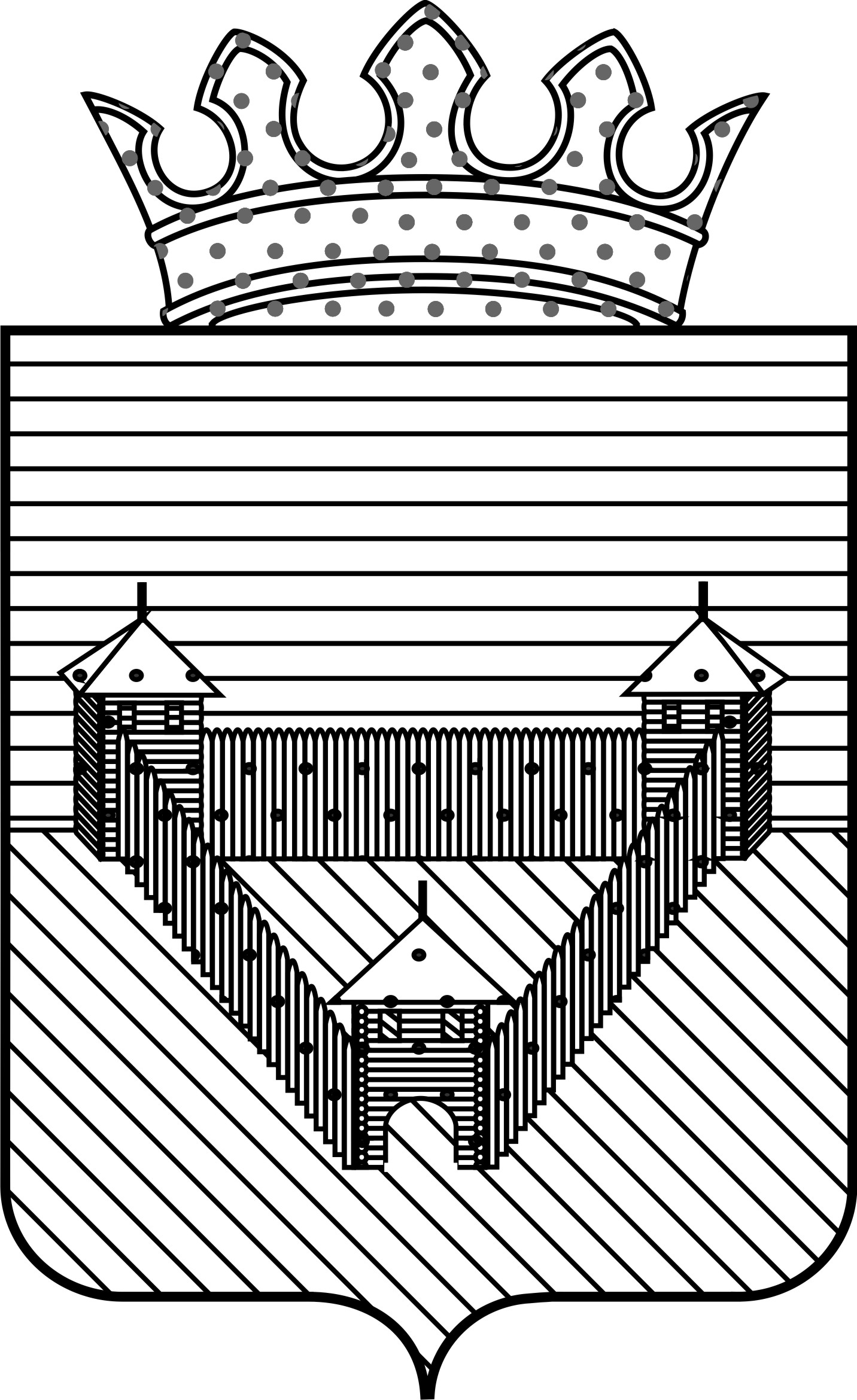 П О С Т А Н О В Л Е Н И ЕП О С Т А Н О В Л Е Н И ЕП О С Т А Н О В Л Е Н И ЕАДМИНИСТРАЦИИ ОРДИНСКОГО МУНИЦИПАЛЬНОГО ОКРУГАПЕРМСКОГО КРАЯАДМИНИСТРАЦИИ ОРДИНСКОГО МУНИЦИПАЛЬНОГО ОКРУГАПЕРМСКОГО КРАЯАДМИНИСТРАЦИИ ОРДИНСКОГО МУНИЦИПАЛЬНОГО ОКРУГАПЕРМСКОГО КРАЯ           01.04.2020         № 260Наименование пунктаПоясненияПредмет КонкурсаОтбор специализированной организации  по вопросам похоронного дела на территории Ординского муниципального округаМесто выполнения работ (оказания услуг)Территория Ординского муниципального округаСроки выполнения работ (оказания услуг)В течение срока действия заключенного муниципального контракта на оказание гарантированных перечнем услуг по погребению на территории Ординского муниципального округаНормативно-правовые основания деятельностиПри выполнении работ (оказании услуг) специализированная служба (организация) руководствуется:- Федеральным законом от 12 января 1996 года № 8-ФЗ «О погребении и похоронном деле»;- Правилами бытового обслуживания населения в Российской Федерации, утвержденными Постановлением Правительства Российской Федерации от 15.08.1997 № 1025;- СанПиН 2.1.2882-11 «Гигиенические требования к размещению, устройству и содержанию кладбищ, зданий и сооружений похоронного назначения»-нормативными правовыми актами администрации Ординского муниципального округаТребования к выполнению работ (оказанию услуг)     1. Для выполнения работ (оказания услуг) специализированной службе (организации) необходимо иметь:- специализированный транспорт для предоставления услуг по захоронению;
- персонал для оказания услуг;- помещение для приема заявок;- наличие телефонной связи для приема заявок;- наличие материально-технической базы для изготовления предметов похоронного ритуала, либо наличие договоров на изготовление или приобретение предметов похоронного ритуала        2. Знать основы похоронного дела и владеть навыками ведения документации, установленной нормативными актамиОбъемы выполняемых работ (оказываемых услуг)1. Оказание гарантированного перечня услуг по погребению на безвозмездной основе супругу (супруге), близким родственникам, иным родственникам, законному представителю или иному лицу, взявшему на себя обязанность осуществить погребение умершего. Организация, осуществляющая погребение умерших, обязана обеспечить предоставление гарантированного перечня услуг по погребению умерших в соответствии со ст. 9 Федерального закона от 12 января 1996 года № 8-ФЗ «О погребении и похоронном деле», включающего в себя:- оформление документов, необходимых для погребения: получение свидетельства о смерти, справки № 33;- предоставление и доставка гроба и других предметов, необходимых для погребения (изготовление гроба, надгробного знака, их доставка в пределах населенного пункта (гроб стандартный, не строганный, изготовленный из пиломатериалов или комбинированного материала (из древесноволокнистых плит и пиломатериалов)); - табличка металлическая с указанием фамилии, имени, отчества, даты рождения, даты смерти; - стойка металлическая;- погрузка гроба в транспортное средство, доставка, выгрузка гроба в месте нахождения умершего;- перевозка тела (останков) умершего на кладбище: транспортировка тела (останков) умершего от места его нахождения (дом, морг) на кладбище без дополнительных остановок и заездов по какой-либо необходимости и сопровождающих лиц;- погребение: рытье могилы, забивание крышки гроба, опускание его в могилу, устройство холма и установка надгробного знака.- 2. Оказание перечня услуг по погребению умерших (погибших), не имеющих супруга (супруги), близких родственников, либо законного представителя умершего или при невозможности осуществить ими погребение, а также при отсутствии иных лиц, взявших на себя обязанность осуществить погребение умерших и оказание перечня услуг по погребению умерших (погибших), личность которых не установлена органами внутренних дел.
Организация, осуществляющая погребение умерших, обязана обеспечить предоставление гарантированного перечня услуг по погребению в соответствии со ст. 12 «Федерального закона от 12 января 1996 года № 8-ФЗ «О погребении и похоронном деле», включающего в себя:- оформление документов, необходимых для погребения;- облачение тела: облачение тела умершего, не имеющего супруга, близких родственников, иных родственников либо законного представителя, а также умерших, личность которых не установлена: погрузка тела умершего в мешок-эвакуатор;- предоставление и доставка гроба и других предметов, необходимых для погребения (изготовление гроба, надгробного знака, их доставка в пределах населенного пункта (гроб стандартный, не строганный, изготовленный из пиломатериалов или комбинированного материала (из древесноволокнистых плит и пиломатериалов));- табличка металлическая с указанием фамилии, имени, отчества, даты рождения, даты смерти; - стойка металлическая; - погрузка гроба в транспортное средство; доставка, выгрузка гроба в месте нахождения умершего;- перевозка тела (останков) умершего на кладбище: транспортировка тела (останков) умершего от места его нахождения (дом, морг) на кладбище без дополнительных остановок и заездов по какой-либо необходимости и сопровождающих лиц;- погребение: рытье могилы, забивание крышки гроба, опускание его в могилу, устройство холма и установка надгробного знака.Ответственность за ненадлежащее выполнение работ (оказание услуг)Организация, осуществляющая погребение умерших (погибших) несет ответственность за ненадлежащее оказание услуг в соответствии с законодательством Российской ФедерацииСтоимость услуг, предоставляемых согласно гарантированному перечню услуг       1.Стоимость услуг, предоставляемых согласно гарантированному перечню услуг по погребению, определяется администрацией Ординского муниципального округа по согласованию с отделением Пенсионного фонда РФ по Пермскому краю,  Пермским региональным отделением Фонда социального страхования Российской Федерации и Региональной службой по тарифам Пермского края и возмещается специализированной службе (организации) по вопросам похоронного дела в порядке, установленном ст. 9, ст. 12 Федерального закона от 12 января 1996 года № 8-ФЗ «О погребении и похоронном деле».         2. Специализированная служба (организация) по вопросам похоронного дела вправе предоставлять услуги по погребению сверх гарантированного перечня за счет средств близких родственников, законного представителя умершего или иного лица, взявшего на себя обязанность осуществить погребение умершего.
Специализированная служба (организация) по вопросам похоронного дела не вправе препятствовать в осуществлении погребения (в том числе путем придания умершего земле) лицам, исполняющим волеизъявление умершего, а также действующим от имени и по поручению супруга, близких родственников, иных родственников, законных представителей, иных лиц, взявших на себя обязанность осуществить погребение умершего.           Специализированная служба (организация) по вопросам похоронного дела не вправе обязывать (понуждать) приобретать у нее ритуальные услуги, в том числе на платной основе, услуги, входящие в предусмотренный законодательством гарантированный перечень услуг по погребению№ п\пНаименование услугиДанные заявителя *Количество12341.Наличие помещения для приема заявок Предоставить копию правоустанавливающего документа на помещение или договор аренды ___________единиц2.Наличие персонала для оказания ритуальных услуг    (на основании трудового договора или других договорных отношений)Предоставить штатное расписание и копии трудовых договоров с работниками ___________всего3.Наличие транспорта для предоставления ритуальных услуг в соответствии с конкурсной документацией _____________         (имеется, отсутствует)4.Наличие материально-технической базы для изготовления предметов похоронного ритуала и инвентаря для производства захоронений   Предоставить копии соответствующих документов ___________всего5.Предоставление дополнительных услуг Предоставить полный перечень предлагаемых видов услуг ___________всего6.Срок оказания услуг по погребению Указать сроки оказания услуг 7.Опыт работы в качестве специализированной службы, лет Указать, выполнялись ли подобные заказы, когда 8.Наличие телефонной связи для приема заявок_____________(имеется, отсутствует)№ п/п	НаименованиеСведения об участнике конкурсаФирменное наименование - для юридического лица(Ф.И.О. - для индивидуального предпринимателя)Организационно-правовая формаСвидетельство о государственной регистрации (дата, номер и кем выдано)Юридический адресФактическое местонахождениеБанковские реквизиты (наименование банка, БИК, ИНН, р/с и к/с)Контактные телефоны (служебный, персональный)Факс (с указанием кода города) при наличииАдрес электронной почты (при наличии)п/пНаименованиеКол-во страниц1.Заявка на участие в Конкурсе2.Конкурсное предложение3.Анкета участника Конкурса4.Выписка из единого государственного реестра юридических лиц, выписка из единого государственного реестра индивидуальных предпринимателей, выданные не позднее чем за шесть месяцев до даты подачи заявления о проведении открытого конкурса5.Документ, подтверждающий полномочия лица на осуществление действий от имени заявителя6.Копии учредительных документов заявителя (для юридических лиц)7.Справка налогового органа об отсутствии у заявителя задолженности по начисленным налогам, сборам и иным обязательным платежам в бюджеты любого уровня или государственные внебюджетные фонды за прошедший календарный год и по состоянию на последнюю отчетную дату8.Другие документы по усмотрению заявителя№ п/п Критерии оценки Количество баллов по критерию 1.Наличие помещения для приема заявок (на основании правоустанавливающего документа на помещение или договора аренды)10 баллов (максимальное количество баллов - 10)2.Наличие персонала для выполнения работ (оказания услуг) (на основании трудового договора или других договорных отношений)5 баллов за каждого работающего (максимальное количество баллов - 50)3.Наличие транспорта для предоставления услуг по захоронению (на основании правоустанавливающего документа на транспортное средство или договора аренды)3.1.специализированный транспорт (собственность) для перевозки гроба (катафалк)10 баллов за каждую единицу техники (максимальное количество баллов - 30)3.2.аренда (или иное право пользования) специализированного транспорта для перевозки гроба (катафалк)5 баллов за каждую единицу техники (максимальное количество баллов - 15)4.Наличие материально-технической базы для изготовления предметов похоронного ритуала (гробов, крестов, надгробий, табличек)20 баллов (максимальное количество баллов - 20)либо наличие договоров на изготовление или приобретение предметов похоронного ритуала 10 баллов (максимальное количество баллов - 10)5.Предоставление дополнительных бесплатных услуг, не входящих в гарантированный перечень 5 баллов за каждую дополнительную услугу (максимальное количество баллов - 15)6.Срок оказания услуг по погребению 6.1.в течение одних суток с момента установления причины смерти 10 баллов6.2.в течение трех суток с момента установления причины смерти 5 баллов7.Наличие опыта работы в качестве специализированной организации по оказанию услуг не менее 1 года (наличие документов на оказание услуг по погребению, подтверждающих опыт работы)10 баллов, плюс 5 баллов за каждый последующий год (максимальное количество баллов - 40)ЗАКАЗЧИК                                             ПОДРЯДЧИК	Наименование пунктаПоясненияПредмет КонкурсаОтбор специализированной организации  по вопросам похоронного дела на территории Ординского муниципального округаМесто выполнения работ (оказания услуг)Территория Ординского муниципального округаСроки выполнения работ (оказания услуг)В течение срока действия заключенного муниципального контракта на оказание гарантированных перечнем услуг по погребению на территории Ординского муниципального округаНормативно-правовые основания деятельностиПри выполнении работ (оказании услуг) специализированная служба (организация) руководствуется:- Федеральным законом от 12 января 1996 года № 8-ФЗ «О погребении и похоронном деле»;- Правилами бытового обслуживания населения в Российской Федерации, утвержденными Постановлением Правительства Российской Федерации от 15.08.1997 № 1025;- СанПиН 2.1.2882-11 «Гигиенические требования к размещению, устройству и содержанию кладбищ, зданий и сооружений похоронного назначения»;- -нормативными правовыми актами администрации Ординского муниципального округаТребования к выполнению работ (оказанию услуг)     1. Для выполнения работ (оказания услуг) специализированной службе (организации) необходимо иметь:- специализированный транспорт для предоставления услуг по захоронению;
- персонал для оказания услуг;- помещение для приема заявок;- наличие телефонной связи для приема заявок;- наличие материально-технической базы для изготовления предметов похоронного ритуала, либо наличие договоров на изготовление или приобретение предметов похоронного ритуала        2. Знать основы похоронного дела и владеть навыками ведения документации, установленной нормативными актамиОбъемы выполняемых работ (оказываемых услуг)1. Оказание гарантированного перечня услуг по погребению на безвозмездной основе супругу (супруге), близким родственникам, иным родственникам, законному представителю или иному лицу, взявшему на себя обязанность осуществить погребение умершего. Организация, осуществляющая погребение умерших, обязана обеспечить предоставление гарантированного перечня услуг по погребению умерших в соответствии со ст. 9 Федерального закона от 12 января 1996 года № 8-ФЗ «О погребении и похоронном деле», включающего в себя:- оформление документов, необходимых для погребения: получение свидетельства о смерти, справки № 33;- предоставление и доставка гроба и других предметов, необходимых для погребения (изготовление гроба, надгробного знака, их доставка в пределах населенного пункта (гроб стандартный, не строганный, изготовленный из пиломатериалов или комбинированного материала (из древесноволокнистых плит и пиломатериалов)); - табличка металлическая с указанием фамилии, имени, отчества, даты рождения, даты смерти; - стойка металлическая;- погрузка гроба в транспортное средство, доставка, выгрузка гроба в месте нахождения умершего;- перевозка тела (останков) умершего на кладбище: транспортировка тела (останков) умершего от места его нахождения (дом, морг) на кладбище без дополнительных остановок и заездов по какой-либо необходимости и сопровождающих лиц;- погребение: рытье могилы, забивание крышки гроба, опускание его в могилу, устройство холма и установка надгробного знака.2. Оказание перечня услуг по погребению умерших (погибших), не имеющих супруга (супруги), близких родственников, либо законного представителя умершего или при невозможности осуществить ими погребение, а также при отсутствии иных лиц, взявших на себя обязанность осуществить погребение умерших и оказание перечня услуг по погребению умерших (погибших), личность которых не установлена органами внутренних дел. Организация, осуществляющая погребение умерших, обязана обеспечить предоставление гарантированного перечня услуг по погребению в соответствии со ст. 12 «Федерального закона от 12 января 1996 года № 8-ФЗ «О погребении и похоронном деле», включающего в себя:- оформление документов, необходимых для погребения;- облачение тела: облачение тела умершего, не имеющего супруга, близких родственников, иных родственников либо законного представителя, а также умерших, личность которых не установлена: погрузка тела умершего в мешок-эвакуатор;- предоставление и доставка гроба и других предметов, необходимых для погребения (изготовление гроба, надгробного знака, их доставка в пределах населенного пункта (гроб стандартный, не строганный, изготовленный из пиломатериалов или комбинированного материала (из древесноволокнистых плит и пиломатериалов);- табличка металлическая с указанием фамилии, имени, отчества, даты рождения, даты смерти; - стойка металлическая; - погрузка гроба в транспортное средство; доставка, выгрузка гроба в месте нахождения умершего;- перевозка тела (останков) умершего на кладбище: транспортировка тела (останков) умершего от места его нахождения (дом, морг) на кладбище без дополнительных остановок и заездов по какой-либо необходимости и сопровождающих лиц;- погребение: рытье могилы, забивание крышки гроба, опускание его в могилу, устройство холма и установка надгробного знака.Ответственность за ненадлежащее выполнение работ (оказание услуг)Организация, осуществляющая погребение умерших (погибших) несет ответственность за ненадлежащее оказание услуг в соответствии с законодательством Российской ФедерацииСтоимость услуг, предоставляемых согласно гарантированному перечню услуг           1. Стоимость услуг, предоставляемых согласно гарантированному перечню услуг по погребению, определяется администрацией Ординского муниципального округа по согласованию с отделением Пенсионного фонда РФ по Пермскому краю,  Пермским региональным отделением Фонда социального страхования Российской Федерации и Региональной службой по тарифам Пермского края и возмещается специализированной службе по вопросам похоронного дела в порядке, установленном ст. 9, ст. 12 Федерального закона от 12 января 1996 года № 8-ФЗ «О погребении и похоронном деле».         2. Специализированная служба (организация) по вопросам похоронного дела вправе предоставлять услуги по погребению сверх гарантированного перечня за счет средств близких родственников, законного представителя умершего или иного лица, взявшего на себя обязанность осуществить погребение умершего. Специализированная служба (организация) по вопросам похоронного дела не вправе препятствовать в осуществлении погребения (в том числе путем придания умершего земле) лицам, исполняющим волеизъявление умершего, а также действующим от имени и по поручению супруга, близких родственников, иных родственников, законных представителей, иных лиц, взявших на себя обязанность осуществить погребение умершего.           Специализированная служба (организация) по вопросам похоронного дела не вправе обязывать (понуждать) приобретать у нее ритуальные услуги, в том числе на платной основе, услуги, входящие в предусмотренный законодательством гарантированный перечень услуг по погребению